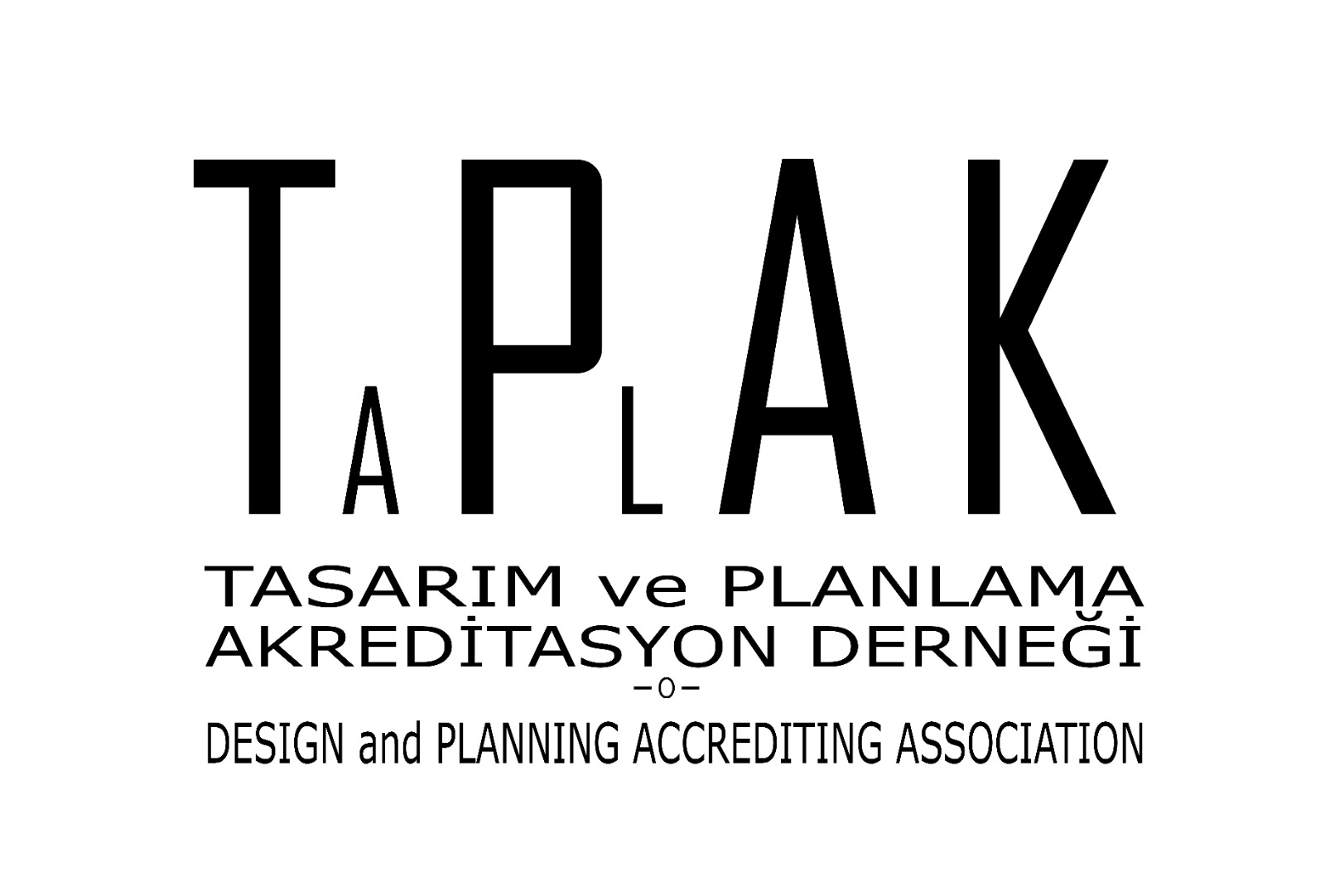 TASARIM VE PLANLAMA AKREDİTASYON DERNEĞİTASARIM VE PLANLAMA EĞİTİM PROGRAMLARI AKREDİTASYON BAŞVURU FORMUOYKORGANİZASYON YÜRÜTME KURULUAYKAKREDİTASYON KURULLARIKonur 2 Sokak No:34/10 Kızılay – Ankarataplakder@gmail.comwww.taplak.orgSürüm No: 01/20210225Başvuru Yapılan Dönem: BU KISIM ÖNCEDEN ORGANİZASYON YÜRÜTME KURULU ve İLGİLİ AKREDİTASYON KURULU TARAFINDAN DOLDURULMUŞ OLARAK YAYINLANIR. (örn. 2021-2022 DÖNEMİ)Değerlendirmede Kullanılacak Akreditasyon Ölçütleri: BU KISIM ÖNCEDEN ORGANİZASYON YÜRÜTME KURULU ve İLGİLİ AKREDİTASYON KURULU TARAFINDAN DOLDURULMUŞ OLARAK YAYINLANIR. (Örn. Kentsel Tasarım ve Peyzaj Mimarlığı Lisans Programları Akreditasyon Ölçütleri Sürüm 1.0-20210225; İçmimarlık/İçmimarlık ve Çevre Tasarımı Lisans Programları Akreditasyon Ölçütleri Sürüm 1.0-20210225)Başvuru Tarihi:……………………………….Başvuru Türü: (İlk akreditasyon başvurusu, akreditasyon yenileme başvurusu)Program Adı:…………………………………………………………………………………………...Program Mezunlarına Verilen Diploma Üzerindeki Tanımlama:………………………………Programa İlk Kez Öğrenci Kabul Edildiği Tarih:…………………….....Programın İlk Kez Mezun Verdiği Tarih:…………………………………Programın Süresi ve Alınması Gereken Toplam Asgari AKTS Miktarı:……………………..Programda Görev Yapan Tam Zamanlı İlgili Programdan Lisans Derecesine Sahip Öğretim Elemanı Sayısı:……………………………Programda Görev Yapan Tam Zamanlı Farklı Programlardan Lisans Derecesine Sahip Olmakla Birlikte İlgili Programdan Lisansüstü Derecesine Sahip Öğretim Elemanı Sayısı:………………………Programda Görev Yapan Tam Zamanlı Öğretim Elemanı Sayısı:…………………………….Öğrenci/Öğretim Elemanı Oranı:………………………………Programın Bağlı Olduğu Bölüm, Fakülte, Üniversite BilgileriProgramın Bağlı Olduğu Bölüm, Fakülte, Üniversite BilgileriProgramın Bağlı Olduğu Bölüm, Fakülte, Üniversite BilgileriProgramın Bağlı Olduğu Bölüm, Fakülte, Üniversite BilgileriÜniversiteFakülteBölümİsimYasal Temsilci AdresTelefonFakse-postaURL